(Ф 03.02 – 96) МІНІСТЕРСТВО ОСВІТИ І НАУКИ УКРАЇНИ Національний авіаційний університет Аерокосмічний факультет 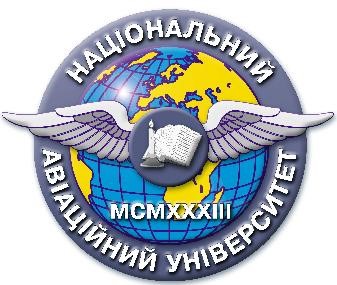 Система менеджменту якості НАВЧАЛЬНО-МЕТОДИЧНИЙ КОМПЛЕКС  
навчальної дисципліни Безпека польотів на аеродромах цивільної авіаціїОсвітній ступінь  БакалаврГалузь знань        14 «Електрична інженерія»Спеціальність      141 «Електроенергетика, електротехніка та електромеханіка »Освітня програма  «Електротехнічні системи електроспоживання»СМЯ НАУ НМК 07.01.07–01–2022 КИЇВ Навчально-методичний комплекс розробила: Доцент кафедри КЕСТ, 
канд. техн. наук, доцент	      ___________________ Світлана ДЕВ’ЯТКІНАНавчально-методичний комплекс обговорено та схвалено на засіданні кафедри комп’ютеризованих електротехнічних систем та технологій  протокол № 13 від «22» серпня  2022 р.Завідувач кафедри                         ___________________ Володимир КВАСНІКОВГарант освітньої програми          ____________________ Сергій ЄГОРОВНавчально-методичний комплекс обговорено та схвалено на засіданні НМРР Аерокосмічного факультету, протокол № 1 від «08» вересня 2022 р.Голова НМРР                               ____________________ Катерина БАЛАЛАЄВАРівень документа – 3б Плановий термін між ревізіями – 1 рік Контрольний примірник  ЗМІСТ НАВЧАЛЬНО-МЕТОДИЧНОГО КОМПЛЕКСУДисципліна  «Безпека польотів на аеродромах цивільної авіації»Освітній ступінь Бакалавр Освітньо-професійна програма: «Електротехнічні системи електроспоживання» Галузь знань 14 «Електрична інженерія»Спеціальність 141 «Електроенергетика, електротехніка та електромеханіка»1)   ХХХ – скорочена назва дисципліни (перші літери кожного слова з назви дисципліни) 2)  Вказується дата затвердження до друку та номер справи у Номенклатурі справ кафедри  3)   Вказується дата розміщення у інституційному репозитарії АБО дата та місце розміщення на кафедрі 4)   У вигляді переліку теоретичних питань та типових завдань для розв’язку, з яких формуватимуться  білети для проведення модульної контрольної роботи № Складова комплексу Позначення  електронного файлу1) Наявність  Наявність  № Складова комплексу Позначення  електронного файлу1) друкований  вигляд2) електронний  вигляд3) 1 Робоча програма дисципліни та/або силабус 1601_БП_на_аеродромах_ЦА_РП_2328.03.2023Дата публікація на сайті кафедри162 Курс лекцій або розширений план лекцій 2302_Надійність ТС_Л 3 Методичні рекомендації з підготовки студентів до практичних (семінарських) занять 2103_Надійність ТС _МР_ПЗ 4 Методичні рекомендації з виконання контрольних (домашніх) робіт для студентів заочної форми навчання 504_Надійність ТС_МР_КРз5 Методичні рекомендації до виконання курсової роботи 1004_Надійність ТС_МР_КР 6 Завдання з дисципліни для поточного контролю (тести або практичні ситуаційні задачі) 506_Надійність ТС_З 7 Модульні контрольні роботи4) 2007_Надійність ТС_МКР_1 8 Затверджені екзаменаційні білети 2008_Надійність ТС_ЕБ 